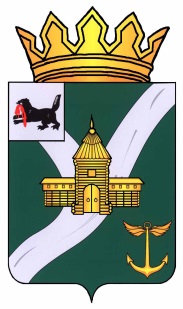 Иркутская областьУсть-Кутское муниципальное образованиеАДМИНИСТРАЦИЯПОСТАНОВЛЕНИЕот 13.05.2020 г.		                  	                                                      № 223-п г. Усть-КутО внесении изменений в    Стандарт по осуществлению внутреннего муниципального финансового контроля Финансовым управлением Администрации Усть-Кутского муниципального образования, утвержденный постановлением Администрации Усть-Кутского муниципального образования от 18.12.2018 г. № 541-п       В соответствии с Федеральным законом от 01.04.2020 № 71-ФЗ «О внесении изменений в Бюджетный кодекс Российской Федерации», руководствуясь статьей 48 Устава Усть-Кутского муниципального образования, ПОСТАНОВЛЯЮ:        1. Внести в Стандарт по осуществлению внутреннего муниципального финансового контроля Финансовым управлением Администрации Усть-Кутского муниципального образования, утвержденный постановлением Администрации Усть-Кутского муниципального образования от 18.12.2018 г. № 541-п (с изменениями, внесенными постановлениями Администрации Усть-Кутского муниципального образования от 20.09.2019 г. № 389-п, от 13.01.2020 г. № 6-п, от 16.03.2020 г. № 136-п) следующие изменения: В пункте 3.1 главы 3 части II:        а) абзац второй изложить в следующей редакции:         «Представление является документом Управления, направляемым объекту контроля и содержащий информацию о выявленных в пределах компетенции Управления нарушениях и одно из следующих обязательных для исполнения в установленные в представлении сроки или в течение 30 календарных дней со дня его получения, если срок не указан, требований по каждому указанному в представлении нарушению:1) требование об устранении нарушения и о принятии мер по устранению его причин и условий;2) требование о принятии мер по устранению причин и условий нарушения в случае невозможности его устранения.».б)  в абзаце пятом слово «бюджетного» исключить;        в) дополнить новым абзацем шестым следующего содержания:           «В представлениях и предписаниях Управления не указывается информация о нарушениях, выявленных по результатам внутреннего финансового контроля и внутреннего финансового аудита, при условии их устранения.».  2. Настоящее постановление опубликовать на официальном сайте Администрации Усть-Кутского муниципального образования в сети интернет (www.admin-ukmo.ru).    3. Контроль за исполнением настоящего постановления возложить на заместителя мэра Усть-Кутского муниципального образования по экономическим вопросам Даникёрову Ф.И.Мэр Усть-Кутского муниципального образования                                              Т.А. Климина